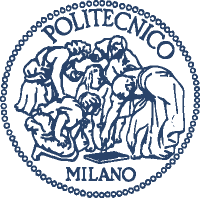 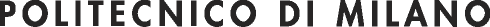 Dipartimento di Chimica, Materiali e Ingegneria Chimica "Giulio Natta"DOTTORATO DI RICERCA IN CHIMICA INDUSTRIALE E INGEGNERIA CHIMICA (CII)																													Milano, Al coordinatore del Dottorato CIIProf. Alessio FrassoldatiIl sottoscritto (nome e cognome) dottorando del ciclo (specificare ciclo di appartenenza)chiede l'autorizzazione didattica per svolgere un periodo di stage presso:per il periodo dal 										al Si allega invito ente ospitanteFirma del dottorandoFirma del relatoreVisto si autorizza:Prof. Alessio Frassoldati(Coordinatore)